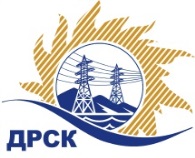 Акционерное Общество«Дальневосточная распределительная сетевая компания»ПРОТОКОЛ № 154/УКС-Рзаседания Закупочной комиссии по запросу предложений в электронной форме, участниками которого могут быть только субъекты малого и среднего предпринимательства на право заключения договора «  «Кадастровые и проектно-изыскательские работы для целей реализации мероприятий по технологическому присоединению заявителей на территории Приморского края», закупка 125 раздел 2.1.1  ГКПЗ 2019 г.СПОСОБ И ПРЕДМЕТ ЗАКУПКИ: запрос предложений в электронной форме на право заключения договора на «Кадастровые и проектно-изыскательские работы для целей реализации мероприятий по технологическому присоединению заявителей на территории Приморского края», закупка 125  КОЛИЧЕСТВО ПОДАННЫХ ЗАЯВОК НА УЧАСТИЕ В ЗАКУПКЕ: 4 (четыре) заявки.КОЛИЧЕСТВО ОТКЛОНЕННЫХ ЗАЯВОК: 2 (две) заявки.ВОПРОСЫ, ВЫНОСИМЫЕ НА РАССМОТРЕНИЕ ЗАКУПОЧНОЙ КОМИССИИ: О рассмотрении результатов оценки вторых частей заявок.Об отклонении заявки Участника №21213 ООО «ТехЦентр» Об отклонении заявки Участника №21246 ИПКовалев Н.А.О признании заявок соответствующими условиям Документации о закупке по результатам рассмотрения вторых частей заявок.РЕШИЛИ:ВОПРОС № 1 «О рассмотрении результатов оценки вторых частей заявок»Признать объем полученной информации достаточным для принятия решения.Принять к рассмотрению вторые части заявок следующих участников:ВОПРОС № 2 «Об отклонении заявки Участника №21213 ООО «ТехЦентр»Отклонить заявку Участника №21213 ООО «ТехЦентр» от дальнейшего рассмотрения на основании п.4.11.3 п.п. «а» Документации о закупке, как несоответствующую следующим требованиям:ВОПРОС № 3 «Об отклонении заявки Участника №21246 ИП Ковалев Н.А.Отклонить заявку Участника №21246 ИП Ковалев Н.А. от дальнейшего рассмотрения на основании п.4.11.3 п.п. «а» Документации о закупке, как несоответствующую следующим требованиям:ВОПРОС № 4 «О признании заявок соответствующими условиям Документации о закупке по результатам рассмотрения вторых частей заявок»Признать вторые части заявок следующих Участниковсоответствующими условиям Документации о закупке и принять их к дальнейшему рассмотрению.Исп. Ирдуганова И.Н.Тел. 397-147г. Благовещенск«27»  03_  2019 г.Порядковый номер заявки (идентификационный номер)Дата и время регистрации заявки2037410.01.2019 13:512074811.01.2019 09:482121314.01.2019 05:112124614.01.2019 07:36Порядковый номер заявки (идентификационный номер)Дата и время регистрации заявки2037410.01.2019 13:512074811.01.2019 09:482121314.01.2019 05:112124614.01.2019 07:36№ п/пОснования для отклоненияВ составе заявки отсутствуют копий документов, подтверждающих членство в СРО кадастровых инженеров, что не соответствует п. 5.5. ТЗ. в котором установлено требование: «-наличие в штате не менее двух кадастровых инженеров, являющихся членами саморегулируемой организации кадастровых инженеров (СРО), с предоставлением копии документов, подтверждающих их членство в СРО, согласно Федеральному закону от 24.07.2007г №221-ФЗ (в редакции от 03.07.2016г)»По результатам направления дополнительного запроса в адрес Участника указанное замечание не снято. Ответ на дополнительный запрос Участником не представлен№ п/пОснования для отклоненияВ составе заявки в Справке о кадровых ресурсах Участника представлены сведения о наличии только одного требуемого специалиста, квалификация которого подтверждена соответствующими копиями документов в составе заявки, что не соответствует п. 5.5. ТЗ. в котором установлено требование: «-наличие в штате не менее двух кадастровых инженеров, являющихся членами саморегулируемой организации кадастровых инженеров (СРО), с предоставлением копии документов, подтверждающих их членство в СРО, согласно Федеральному закону от 24.07.2007г №221-ФЗ (в редакции от 03.07.2016г)»По результатам направления дополнительного запроса в адрес Участника указанное замечание не снято. Ответ на дополнительный запрос Участником не представлен№Наименование Участника закупкиНаличие «желательных условий» в Протоколе разногласий по проекту Договора120374нет разногласий220748нет разногласийСекретарь Закупочной комиссии  ____________________М.Г. Елисеева